Publicado en  el 02/03/2017 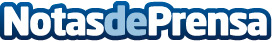 El castillo de Jarque, en Zaragoza, recibirá una inversión de 800.000 euros para su restauraciónSe trata de una adjudicación impulsada por el Instituto de Patrimonio Cultural de España y adjudicada por el Ministerio de Educación, Cultura y DeporteDatos de contacto:Nota de prensa publicada en: https://www.notasdeprensa.es/el-castillo-de-jarque-en-zaragoza-recibira-una Categorias: Aragón Construcción y Materiales http://www.notasdeprensa.es